ANEXO IOBJETO: DESCRIÇÃO E ESPECIFICAÇÕES PREGÃO ELETRÔNICO Nº 036/2023PROCESSO ADM. LICITATÓRIO Nº 087/2023                     OBJETO: “Registro de Preço para aquisições futuras e parceladas de 400 (quatrocentos) elementos pré-moldados de artefato de cimento, tipo módulo, medindo 0,60 m de largura, 1,80 m de profundidade na cobertura e 1,40 m de profundidade do piso com 2,50 m de altura, os quais serão utilizados para pontos de ônibus em lugares pré-determinados no Município de Taquarituba, durante o período de 12 (doze) meses, conforme solicitação da Coordenadoria Municipal de Obras e Serviços”.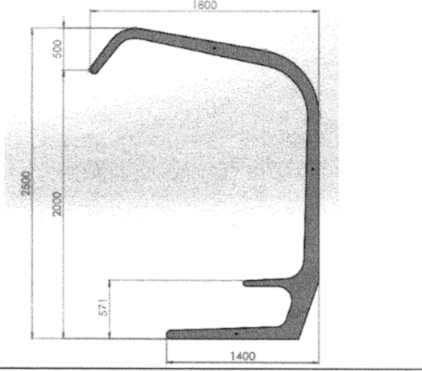 - Nos preços ofertados já estão inclusos os tributos, fretes, taxas, seguros, encargos sociais,
trabalhistas e todas as demais despesas necessárias a execução do objeto.PRAZO PARA ENTREGA: 45 (quarenta e cinco) dias corridos da ordem de requisição PARCELADA dos produtos.- As entregas deverão ser realizadas nos locais indicados pela Prefeitura Municipal de Taquarituba.Taquarituba/SP, 11 de julho de 2023.Jedson Henrique Toledo de CarvalhoCoordenador Municipal de ComprasANEXO IIMODELO DE PROPOSTAPREGÃO ELETRÔNICO Nº 036/2023PROCESSO ADM. LICITATÓRIO Nº 087/2023OBJETO: Registro de Preço para aquisições futuras e parceladas de 400 (quatrocentos) elementos pré-moldados de artefato de cimento, tipo módulo, medindo 0,60 m de largura, 1,80 m de profundidade na cobertura e 1,40 m de profundidade do piso com 2,50 m de altura, os quais serão utilizados para pontos de ônibus em lugares pré-determinados no Município de Taquarituba, durante o período de 12 (doze) meses, conforme solicitação da Coordenadoria Municipal de Obras e ServiçosDADOS DA PROPONENTERAZÃO SOCIAL: ____________________________________________________________________Nº DO CNPJ: ______________________________________________________________________ENDEREÇO COMPLETO:______________________________________________________________TELEFONES: _______________________________________________________________________E-MAIL: __________________________________________________________________________DADOS BANCÁRIOS: _____________________________________________________________Prazo de Validade da Proposta  ___XX___ dias_____XX____, ___ de ________ de 2023_________________ ________________ Nome do Responsável (Carimbo da Empresa e CNPJ)NOTA:Além do modelo acima, a proposta deverá obedecer também às especificações contidas no Edital.NOME e QUALIFICAÇÃO completos do representante da empresa que a representará no ato da assinatura da ata, no caso de ser a licitante vencedora do certame, conforme tabela abaixo:Nome: ______________________________________________Cargo: ______________________________________________CPF: _________________________ RG: ___________________Data de Nascimento: ______________________Endereço residencial completo: ___________________________________________________E-mail institucional: __________________________________E-mail pessoal: ______________________________________Telefone(s): _________________________________________IMPRIMIR EM PAPEL TIMBRADO DA EMPRESA.ANEXO III - MODELO DE DECLARAÇÕES
(FASE DE HABILITAÇÃO)PREGÃO ELETRÔNICO Nº 036/2023Eu _______________ (nome completo), representante legal da empresa __________________(denominação da pessoa jurídica), participante do PREGÃO ELETRÔNICO nº 036/2023, da Prefeitura Municipal de Taquarituba,
DECLARO, sob as penas da lei:a) Que a empresa cumpre plenamente as exigências e os requisitos de habilitação previstos no instrumento convocatório do Pregão Eletrônico nº 036/2023, realizado pela Prefeitura Municipal de Taquarituba/SP, inexistindo qualquer fato impeditivo de sua participação neste certame.
b) Nos termos do inciso V do artigo 27 da Lei Federal nº 8.666, de 21 de junho de 1993 e alterações, que a empresa encontra-se em situação regular perante o Ministério do Trabalho, no que se refere à observância do disposto no inciso XXXIII do artigo 7º da Constituição Federal;
c) Estar ciente da obrigação de manter o endereço da empresa atualizado junto a Prefeitura de Taquarituba, e de que as notificações e comunicações formais decorrentes da execução da ata serão efetuadas no endereço que constar em seu preâmbulo. Caso a empresa não seja encontrada, será notificada pelo Diário Oficial do Município;d) Para o caso de empresas em recuperação judicial: Estar ciente de que no momento da assinatura da ata deverei apresentar cópia do ato de nomeação do administrador judicial ou se o administrador for pessoa jurídica, o nome do profissional responsável pela condução do processo e, ainda, declaração, relatório ou documento equivalente do juízo ou do administrador, de que o plano de recuperação judicial está sendo cumprido;
e) Para o caso de empresas em recuperação extrajudicial: Estar ciente de que no momento da assinatura da ata deverei apresentar comprovação documental de que as obrigações do plano de recuperação extrajudicial estão sendo cumpridas;f) Para microempresas ou empresas de pequeno porte: Que a empresa não possui qualquer dos impedimentos previstos nos §§ 4º e seguintes todos do artigo 3º da Lei Complementar nº 123, de 14 de dezembro de 2006, e alterações, cujos termos conheço na íntegra;g) Que o objeto ofertado atende a todas as especificações exigidas no Termo de Referência - Anexo I do Edital e que os preços apresentados contemplam todos os custos diretos e indiretos incorridos na data da apresentação da proposta incluindo, entre outros: tributos, encargos sociais, material, despesas administrativas, seguro, fretes e lucro...................., ....... de .......... de 2023__________________________________Nome e assinatura do representanteRG nº.....................IMPRIMIR EM PAPEL TIMBRADO DA EMPRESA.ANEXO IVMINUTA DA ATA DE REGISTRO DE PREÇOS       ATA DE REGISTRO DE PREÇOS Nº .....Aos ... dias do mês de ......... de dois mil e vinte e dois, autorizado no processo de PREGÃO ELETRÔNICO Nº 036/2023, foi expedida a presente Ata de Registro de Preços, nos termos da Lei Federal nº 10.520, de 17 de julho de 2002, o Decreto Municipal nº 1.819, de 17 de julho de 2006 e  Decreto Municipal nº 40, de 06/04/2006, Decreto Municipal n° 312, de 22/11/2013, a Lei Federal nº 8.666, de 21 de junho de 1993 e suas alterações, conjuntamente com as condições a seguir estipuladas, regem o relacionamento obrigacional entre o ÓRGÃO GERENCIADOR, a PREFEITURA MUNICIPAL DE TAQUARITUBA, inscrita no CNPJ: 46.634.218/0001-07 e o FORNECEDOR DETENTOR DA ATA: ............., com sede na Rua ...... n..., ......., em ......../SP, inscrita no CNPJ n. ........., neste ato representada pelo Sr. _______, portador da Carteira de Identidade n. _______, e do CPF n. _______.CLÁUSULA PRIMEIRA - DO OBJETO 1.1 - Descrição do objeto: Registro de Preço para aquisições futuras e parceladas de 400 (quatrocentos) elementos pré-moldados de artefato de cimento, tipo módulo, medindo 0,60 m de largura, 1,80 m de profundidade na cobertura e 1,40 m de profundidade do piso com 2,50 m de altura, os quais serão utilizados para pontos de ônibus em lugares pré-determinados no Município de Taquarituba, durante o período de 12 (doze) meses, conforme solicitação da Coordenadoria Municipal de Obras e Serviços-As mercadorias deverão ser de primeira qualidade; -As mercadorias deverão ser entregues em até 45 (quarenta e cinco) dias úteis de acordo com a solicitação no endereço citado na requisição de compras;- As mercadorias deverão estar íntegras no momento da entrega. Caso contrário, serão devolvidas à distribuidora em questão.1.2 - O valor total estimado com o presente registro de preços é de R$ ...... (......).1.3 - A existência de preços registrados não obriga a Prefeitura a contratar, sendo facultada a realização de licitação específica para a aquisição pretendida, assegurado ao beneficiário do registro a preferência de fornecimento em igualdade de condições.1.4. As despesas decorrentes da presente aquisição onerarão os recursos orçamentários do exercício de 2023, nas Unidades Orçamentárias abaixo relacionadas.FICHA 107  02.06.01................................	COORDENADORIA MUNICIPAL DE OBRAS E SERVIÇOSFICHA 15202.09.01................................	COORDENADORIA MUNICIPAL CONSERVAÇÃO E LIMPEZA PÚBLICACLÁUSULA SEGUNDA - DAS RESPONSABILIDADES2.1 - O FORNECEDOR DETENTOR DA ATA compromete-se a manter, durante a vigência da presente, todas as condições de habilitação e qualificação exigidas no processo licitatório.2.2 - A Adjudicatária da Ata de Registro de Preços é responsável pelos encargos trabalhistas, previdenciários, fiscais e comerciais resultantes da execução desta Ata.2.3 - O ÓRGÃO GERENCIADOR designa o Coordenador Municipal de Obras Públicas e seus colaboradores responsáveis pelo setor de Almoxarifado encarregados da fiscalização e acompanhamento da execução do objeto do presente registro, durante sua vigência.CLÁUSULA TERCEIRA - DAS ALTERAÇÕES DOS PREÇOS3.1 - As alterações de preços eventualmente necessárias em face do comportamento do mercado fornecedor e do equilíbrio do ajuste, para maior ou menor, serão processadas através de requerimento formulado pelo FORNECEDOR DETENTOR DA ATA e dirigido ao ÓRGÃO GERENCIADOR, onde será indicado o percentual de alteração, acompanhado de cópias xerográficas autenticadas das notas fiscais de compra antecessora e atual que permitam a comparação e a verificação da compatibilidade do(s) custo(s) com a(s) alteração(ões) proposta(s).3.2 - O ÓRGÃO GERENCIADOR adotará como critério para autorizar a elevação ou redução dos preços o resultado de pesquisa efetuada pelo Setor de Compras da Prefeitura Municipal junto às demais empresas fornecedoras, de forma a verificar a compatibilidade da atualização solicitada com os preços praticados no mercado, no resguardo do interesse público e na procura da manutenção do equilíbrio financeiro da Ata.3.3 - O atraso na apresentação de requerimento de ajuste de preços, quando se tratar de diminuição, acarretará à empresa adjudicatária multa de 10% (dez por cento), calculada sobre o valor do fornecimento da última semana, sem prejuízo da retroatividade da redução dos preços com as compensações devidas, na forma apurada.3.4 - No caso da constatação, através da pesquisa a que se refere o item anterior, de que o aumento de preço pleiteado pelo FORNECEDOR DETENTOR DA ATA tornará igual, conforme o caso, ou acima do da pesquisa de mercado, o reajuste não será autorizado e, persistindo o impasse, o procedimento poderá ser revisto pela Administração Municipal, conforme previsto no edital.CLÁUSULA QUARTA - DO PRAZO E DAS CONDIÇÕES DE ENTREGA 4.1 - A Prefeitura, durante a vigência da presente Ata de Registro de Preços, solicitará o fornecimento das mercadorias registradas na cláusula primeira na quantidade estimada para um período, mediante Autorização de Compra emitida pelo Setor de Compras da Municipalidade.4.2 - A Autorização de Compra e toda comunicação referente à execução da Ata como notificação, pedidos etc. Será realizado por meio eletrônico (fax ou e-mail) ao fornecedor, o qual deverá confirmar o recebimento no prazo de 01 (um) dia. 4.2.1 - O prazo para confirmação do recebimento ou para retirada da Autorização de Compra poderá ser prorrogado por uma vez, por igual período, quando solicitado pela empresa adjudicatária durante seu transcurso e desde que ocorra motivo justificado.4.2.2 - A não confirmação do recebimento ou a não retirada da Autorização de Compra no prazo previsto, implicará aplicação de multa de 1 % (um por cento) sobre o valor da nota de empenho, sem prejuízo de outras penalidades cabíveis. 4.3 - A empresa adjudicatária responsabilizar-se-á pela qualidade do produto registrado e fornecido, especialmente para efeito de substituição imediata, no caso de não atendimento ao solicitado. CLÁUSULA QUINTA DAS CONDIÇÕES DE RECEBIMENTO E PAGAMENTO5.1 - O pagamento será feito pela Prefeitura em até 30 (trinta) dias após a entrega das mercadorias e apresentação do Documento Fiscal, devidamente conferido e liberado pelo setor responsável; através de depósito em conta corrente da empresa: Banco; Agência nº; Conta Corrente nº: conforme fornecido pela Adjudicatária.  5.1.1. - As notas fiscais/fatura que apresentarem incorreções serão devolvidas à Prefeitura e seu vencimento ocorrerá em 10 (dez) dias após a data de sua apresentação válida.5.1.2. - No texto da nota fiscal/fatura deverá constar, obrigatoriamente, o objeto da licitação, a procedência, os valores unitários e totais e o número do processo que deu origem à aquisição (Pregão Eletrônico n° 036/2023).CLÁUSULA SEXTA - DA DOCUMENTAÇÃO 6.1- Ficam integrados a esta Ata de Registro, independente de transcrição os seguintes documentos cujos teores são de conhecimento do FORNECEDOR DETENTOR DA ATA DE REGISTRO: edital de licitação na modalidade Pregão Eletrônico nº 036/2023 e seus anexos, proposta da proponente vencedora, atas da sessão de credenciamento e processamento do pregão, homologação do processo licitatório e legislação pertinente à espécie.6.2 - Será incorporada a esta Ata, mediante alterações qualquer modificação que venha a ser necessária durante a sua vigência.CLÁUSULA SÉTIMA - DAS SANÇÕES 7.1 - O atraso injustificado na execução da Ata, após assinado, sem prejuízo do disposto no parágrafo 1º do artigo 86 da Lei nº 8.666/93, sujeitará a adjudicatária à multa de mora de 1% (um por cento), calculado por dia de atraso, até no máximo de 10% (dez por cento), sobre o valor ITEM da Ata; 7.2 - Pela inexecução total ou parcial da Ata, a administração aplicará a adjudicatária as seguintes penalidades (art. 86 e 87, da Lei n º 8.666/93):a) advertência; b) multa de 10% (dez por cento), sobre o valor ITEM da Ata; c) a aplicação de suspensão temporária para licitar e contratar com a Municipalidade pelo prazo de 02 (dois) anos;d) declaração de inidoneidade para licitar ou contratar com a Administração Pública enquanto perdurarem os motivos determinantes da punição ou até que seja promovida sua reabilitação perante a própria autoridade que aplicou a penalidade, que será concedida sempre que a Adjudicatária ressarcir a Administração pelos prejuízos resultantes e após decorrido o prazo da sanção, aplicada com base na alínea anterior.7.3 - A aplicação das penalidades previstas nesta cláusula ocorrerá na forma e nos procedimentos previstos nos § 1º, 2º e 3º, no art. 87, da Lei n º 8.666/93 e atualizações.7.4 - O valor das multas deverá recolhido aos cofres Municipais, a ser descontado de possíveis créditos que a DETENTORA possa ter com a Administração, ou dentro de 03 (três) dias úteis da data de sua cominação, mediante guia de recolhimento oficial.7.5 - A Adjudicatária receberá as notificações e atos correspondentes, através de e-mail ou fax, sem prejuízo de utilização de outros meios de comunicação, que a critério da administração, poderá ser adotado.    CLÁUSULA OITAVA - DA VIGÊNCIA8.1 - O prazo de vigência da presente terá sua vigência no período compreendido entre a data de sua assinatura com validade de 12 (doze) meses, período de ---/---/---- a ---/---/----. E, por estarem justas e contratadas, assinam as partes o presente instrumento, em duas vias de igual teor, obrigando-se por si e sucessores para que surta todos os efeitos de direito, o que dão por bom, firme e valioso. PREFEITURA MUNICIPALÓRGÃO GERENCIADORFORNECEDORDETENTOR DA ATA DE REGISTRO DE PREÇOSTESTEMUNHAS:1 - ________________________				                2 - _______________________ITEMQTDEUNID.MATERIALVALOR UNITÁRIOREDUÇÃO01400Unid.Elementos pré-moldados de artefato de cimento, tipo módulo, medindo 0,60 m de largura, 1,80 m de profundidade na cobertura e 1,40 m de profundidade do piso com 2,50 m de altura, para abrigos de pontos de ônibus que deverão ser entregues nos locais indicados pela Prefeitura.R$ 3.194,00R$300,00ITEMQTDEUNID.MATERIALVALOR UNITÁRIOVALOR TOTAL01400Unid.Elementos pré-moldados de artefato de cimento, tipo módulo, medindo 0,60 m de largura, 1,80 m de profundidade na cobertura e 1,40 m de profundidade do piso com 2,50 m de alturaxxxxxxxxITEMQTD.UNID.DESCRIÇÃOMARCA/PROCEDÊNCIAVALORUNIT. (R$)VALORTOTAL(R$)XXXXXXXXXXXXXXXXXXXXXXXXXXXXXXXXXXXXXXXXXXXXXXXXXXXXXXXXXXXXXXXXXX